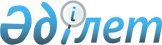 "Ұлттық ғылыми кеңестердің құрамын бекіту туралы" Қазақстан Республикасы Үкіметінің 2011 жылғы 12 шілдедегі № 785 қаулысына өзгеріс енгізу туралы
					
			Күшін жойған
			
			
		
					Қазақстан Республикасы Үкіметінің 2017 жылғы 26 желтоқсандағы № 879 қаулысы. Күші жойылды - Қазақстан Республикасы Үкіметінің 2023 жылғы 23 тамыздағы № 716 қаулысымен
      Ескерту. Күші жойылды - ҚР Үкіметінің 23.08.2023 № 716 (алғашқы ресми жарияланған күнінен кейін күнтізбелік он күн өткен соң қолданысқа енгізіледі) қаулысымен.
      Қазақстан Республикасының Үкіметі ҚАУЛЫ ЕТЕДІ: 
      1. "Ұлттық ғылыми кеңестердің құрамын бекіту туралы" Қазақстан Республикасы Үкіметінің 2011 жылғы 12 шілдедегі № 785 қаулысына мынадай өзгеріс енгізілсін:
      көрсетілген қаулымен бекітілген ұлттық ғылыми кеңестердің құрамы осы қаулыға қосымшаға сәйкес жаңа редакцияда жазылсын.
      2. Осы қаулы қол қойылған күнінен бастап қолданысқа енгізіледі. Ұлттық ғылыми кеңестердің құрамы  Табиғи ресурстарды, оның ішінде су ресурстарын ұтымды пайдалану, геология, қайта өңдеу,  жаңа материалдар мен технологиялар, қауіпсіз бұйымдар мен құрастырмалар  Энергетика және машина жасау Ақпараттық, телекоммуникациялық және ғарыштық технологиялар, жаратылыстану ғылымдары саласындағы ғылыми зерттеулер Өмір және денсаулық туралы ғылым  "Мәңгілік ел" ғылыми негіздері (XXI ғасырдағы білім беру, гуманитарлық ғылымдар саласындағы іргелі және қолданбалы зерттеулер) Агроөнеркәсіптік кешенді тұрақты дамыту және ауыл шаруашылығы өнімдерінің қауіпсіздігі Ұлттық қауіпсіздік және қорғаныс (құпиялық белгісінсіз)
					© 2012. Қазақстан Республикасы Әділет министрлігінің «Қазақстан Республикасының Заңнама және құқықтық ақпарат институты» ШЖҚ РМК
				
      Қазақстан  РеспубликасыныңПремьер-Министрі

Б. Сағынтаев
Қазақстан Республикасы
Үкіметінің
2017 жылғы 26 желтоқсандағы
№ 879 қаулысына
қосымшаҚазақстан Республикасы
Үкіметінің
2011 жылғы 12 шілдедегі
№ 785 қаулысымен
бекітілген
1.
Зейнуллин 
Әбдікәрім Әбжәлелұлы
–
"Қазақ ұлттық жаратылыстану ғылымдары академиясы" республикалық қоғамдық бірлестігінің бас ғалым хатшысы, техника ғылымдарының докторы, төраға (келісім бойынша)
2.
Ғабдуллин 
Мұратбек Төлебергенұлы
–
Қазақстан Республикасы Білім және ғылым министрлігінің "Әл-Фараби атындағы Қазақ ұлттық университеті" республикалық мемлекеттік  кәсіпорнының плазма физикасы және компьютерлік физика кафедрасының қауымдастырылған профессоры, физика-математика ғылымдарының кандидаты, PhD докторы, төрағаның орынбасары (келісім бойынша)
3.
Толоконников 
Евгений Геннадьевич
–
"Қарағанды фармацевтикалық зауыты" жауапкершілігі шектеулі серіктестігінің директоры, фармацевтика ғылымдарының докторы (келісім бойынша) 
4.
Бұхарбаев 
Кұралбай Сейітбайұлы
–
Қазақстан Республикасының Инвестициялар және даму министрлігі Инновациялық және технологиялық даму департаменті директорының орынбасары
5.
Қонысов 
Нұрлан Қанатұлы 
–
"ҚазМұнайГаз" ұлттық компаниясы" акционерлік қоғамы Геология және геофизика департаментінің директоры (келісім бойынша)
6.
Қасенов 
Ақжан Қайноллаұлы
–
"ҚазМұнайГаз" өндіру және бұрғылау технологиялары ғылыми-зерттеу институты" жауапкершілігі шектеулі серіктестігі  департаментінің  директоры, техника ғылымдарының кандидаты (келісім бойынша)
7.
Рахымжанов 
Берік Құмарұлы
–
"Қазақстан Ғарыш Сапары" ұлттық компаниясы" акционерлік қоғамы Жерді қашықтықтан зондтау ғарыш жүйесі орталығының жетекші инженері, PhD докторы (келісім бойынша)
8.
Хамзин 
Берікбол Серікбайұлы
–
"Қазгеология" ұлттық геологиялық барлау компаниясы" акционерлік қоғамының бас геологы (келісім бойынша)
9.
Қайрақбаев 
Аят Қырымұлы
–
"Зерек"  технопаркі"  жауапкершілігі шектеулі серіктестігінің "Техногендік қалдықтарды кәдеге жарату" ғылыми-зерттеу зертханасының меңгерушісі,  физика-математика ғылымдарының кандидаты (келісім бойынша)
10.
Давыденко 
Петр Васильевич
–
"Қазақстанның автожолшылар қауымдастығы" заңды тұлғалар бірлестігінің директоры (келісім бойынша)
11.
Сармурзина 
Раушан Ғайсақызы
–
"Қазақстандық мұнай-газ ұйымдарының қауымдастығы және "KAZENERGY" энергетикалық кешені" заңды тұлғалар бірлестігінің басқарма төрағасы орынбасарының кеңесшісі,  техника ғылымдарының докторы (келісім бойынша)
12.
Андреев 
Владимир Ильич
–
"КазэкотехАстана" ғылыми-техникалық кәсіпорны" жауапкершілігі шектеулі серіктестігінің басқарушы әріптесі (келісім бойынша)
13.
Ұқашова 
Гүлмаржан Абылайқызы
–
"ТуранПромРесурс" жауапкершілігі шектеулі серіктестігінің директоры (келісім бойынша)
14.
Алагуджаева 
Манира Амангелдіқызы
–
"KAZWATER" су пайдаланушылар, су тұтынушылары және су көлігі қауымдастығы" заңды тұлғалар бірлестігінің сарапшысы,  PhD докторы (келісім бойынша)
15.
Данильченко 
Дмитро
–
"Green Recycle" жауапкершілігі шектеулі серіктестігінің директоры (келісім бойынша)
16.
Адамова 
Раиса Қасымқызы
–
"Кеме иелері және теңіз индустриясы кәсіпкерлерінің қауымдастығы" заңды тұлғалар бірлестігінің президенті (келісім бойынша)
17.
Кенжалин 
Жасұлан Қазезтайұлы
–
"Қазақстан экологиялық аудиторлар палатасы" қауымдастығы" жеке кәсіпкерлер және заңды тұлғалар бірлестігінің президенті (келісім бойынша)
18.
Бітімбаев 
Марат Жақыпұлы
–
"Қазақмыс корпорациясы" жауапкершілігі шектеулі серіктестігінің сарапшысы, техника ғылымдарының докторы  (келісім бойынша)
19.
Скоринцева 
Ирина Борисовна
–
"География институты" жауапкершілігі шектеулі серіктестігі Ландшафттану және табиғатты пайдалану проблемалары зертханасының басшысы, география ғылымдарының докторы (келісім бойынша)
20.
Купчишин 
Анатолий Иванович
–
Қазақстан Республикасы Білім және ғылым министрлігінің "Абай атындағы Қазақ ұлттық педагогикалық университеті" шаруашылық жүргізу құқығындағы республикалық мемлекеттік кәсіпорнының зертхана меңгерушісі, физика-математика ғылымдарының докторы (келісім бойынша)
21.
Портнов 
Василий Сергеевич
–
Қазақстан Республикасы Білім және ғылым министрлігінің "Қарағанды мемлекеттік техникалық университеті"  шаруашылық жүргізу құқығындағы республикалық мемлекеттік кәсіпорнының геология  және пайдалы қазбалар және кен орындарын барлау кафедрасының профессоры, техника ғылымдарының докторы (келісім бойынша)
22.
Едрисов
Азамат Тіржанұлы
–
"Назабаев Университеті" дербес білім беру ұйымының "National Laboratory Astana" жеке мекемесінің Күн энергетикасы зертханасының жетекшісі, химия ғылымдарының докторы (келісім бойынша) 
23.
Төлеушев 
Юрий Жианшахұлы
–
Қазақстан Республикасы Энергетика министрлігінің "Ядролық физика институты"  шаруашылық жүргізу құқығындағы республикалық мемлекеттік кәсіпорнының иондық-плазмалық технологиялар зертханасының жетекші ғылыми қызметкері, физика-математика ғылымдарының кандидаты (келісім бойынша)
24.
Әбішева 
Зинеш Садырқызы
–
"Тау-Кен Самұрық" ұлттық тау-кен компаниясы" акционерлік қоғамының сарапшысы, техника ғылымдарының докторы (келісім бойынша)
25.
Бочевская 
Елена Геннадьевна
–
"Металлургия және кен байыту институты" акционерлік қоғамының сирек шашыраңқы элементтер зертханасының меңгерушісі,  техника ғылымдарының кандидаты  (келісім бойынша)
26.
Календар 
Руслан Николаевич 
–
Қазақстан Республикасы Білім және ғылым министрлігі Ғылым комитетінің "Ұлттық биотехнология орталығы" шаруашылық жүргізу құқындағы республикалық мемлекеттік кәсіпорнының зертхана меңгерушісі, биология ғылымдарының кандидаты (келісім бойынша)
27.
Мун 
Григорий Алексеевич
–
"Қазақстан Республикасы Ұлттық ғылым академиясы" республикалық қоғамдық бірлестігінің сарапшысы,  химия ғылымдарының докторы (келісім бойынша)
28.
Бубин 
Сергей 
–
"Назарбаев Университеті" дербес білім беру ұйымы Ғылым және технология мектебінің қауымдастырылған профессоры,  PhD докторы   (келісім бойынша)
29.
Сүлейменов 
Ибраһим Есенұлы
–
"Қазақстан Республикасы Ұлттық инженерлік академиясы" республикалық қоғамдық бірлестігінің корреспондент-мүшесі, химия ғылымдарының докторы (келісім бойынша)
1.
Здоровец 
Максим Владимирович   
–
Қазақстан Республикасы Энергетика министрлігі "Ядролық физика институты" шаруашылық жүргізу құқығындағы республикалық мемлекеттік кәсіпорнының Астана қаласындағы филиалының басшысы, физика-математика ғылымдарының кандидаты, төраға (келісім бойынша)
2.
Қадыржанов 
Қайрат Қамалұлы
–
Қазақстан Республикасы Білім және ғылым министрлігінің "Л.Н. Гумилев атындағы Еуразия ұлттық университеті" республикалық мемлекеттік кәсіпорнының ядролық физика және жаңа материалдар кафедрасының профессоры, физика-математика ғылымдарының докторы, төрағаның орынбасары (келісім бойынша)
3.
Рүстемов 
Нұржан Арыстанұлы
–
Қазақстан Республикасы Энергетика министрлігінің Мұнай өнеркәсібін дамыту департаментінің мұнай тасымалдауды мониторингтеу және мұнай жобаларын дамыту басқармасының басшысы 
4.
Жетесова 
Гүлнәр Сантайқызы
–
Қазақстан Республикасы Білім және ғылым министрлігінің "Қарағанды мемлекеттік техникалық университеті" шаруашылық жүргізу құқығындағы республикалық мемлекеттік кәсіпорнының профессоры, техника ғылымдарының докторы (келісім бойынша)
5.
Омаров 
Азамат Құдысұлы
–
"Бәйтерек" ұлттық басқарушы холдингі" акционерлік қоғамының "Қазақстанның даму банкі" акционерлік қоғамының техникалық талдау басқармасының бас менеджері (келісім бойынша)
6.
Сыздықов 
Арман Базарбайұлы
–
"Қазақстан Ғарыш Сапары" ұлттық компаниясы" акционерлік қоғамы Қазақстан Республикасы Дәлдігі жоғары спутниктік навигациясы жүйесінің жер үсті инфрақұрылымын құру орталығының 2-санатты инженері (келісім бойынша)
7.
Ыбыраев 
Бауыржан Мұхтарханұлы
–
 "Қазатомөнеркәсіп" ұлттық атом компаниясы" акционерлік қоғамының басқарма мүшесі – өндіріс жөніндегі бас директоры, физика-математика ғылымдарының докторы  (келісім бойынша)
8.
Сүлейменов 
Ербол Зинаддинұлы
–
"Тобыл" әлеуметтік-кәсіпкерлік корпорациясы" акционерлік қоғамының басқарма төрағасының орынбасары, физика-математика ғылымдарының кандидаты (келісім бойынша)
9.
Тайбасаров 
Жанболат Қарарұлы
–
Қазақстан Республикасы Білім және ғылым министрлігінің "Л.Н. Гумилев атындағы Еуразия ұлттық университеті" шаруашылық жүргізу құқығындағы республикалық мемлекеттік кәсіпорнының жылу энергетикасы кафедрасының профессоры, Қазақстан Республикасының "Атамекен" ұлттық кәсіпкерлер палатасының сарапшысы (келісім бойынша) 
10.
Баққұлов 
Марат Сатыбалдыұлы
–
"Алматы желдеткіш зауыты" жауапкершілігі шектеулі серіктестігінің директорлар кеңесінің төрағасы (келісім бойынша)
11.
Ілиясов 
Еркебұлан Сайдоллаұлы
"Alageum Group" акционерлік қоғамы директорлар кеңесінің төрағасы (келісім бойынша)
12.
Өтеғұлов 
Нұржан Иманғалиұлы
–
"ZHERSU" инвестициялық-өнеркәсіптік корпорациясы директорының орынбасары (келісім бойынша)
13.
Ержанов 
Өмірсерік Құзтайұлы
–
Қазақстан Республикасының "Атамекен" ұлттық кәсіпкерлер палатасының Өңдеу өнеркәсібі департаментінің сарапшысы (келісім бойынша)
14.
Әбдірахманов 
Есіркеп Оңланбекұлы
–
"Қазақстан машина жасау одағы" заңды тұлғалар бірлестігі басқарма төрағасының кеңесшісі (келісім бойынша) 
15.
Өмірәлин 
Ахат Наурызбайұлы
–
"Қазақстан жаңартылмалы энергетика қауымдастығы" заңды тұлғалар бірлестігінің бас директоры (келісім бойынша)
16.
Мәжитов 
Тахир Ғабдоллаұлы
–
"Kazcentrelectroprovod" жауапкершілігі шектеулі серіктестігінің дамыту жөніндегі директоры (келісім бойынша)
17.
Распопин 
Виталий Леонидович
–
"Казэлектромаш" жауапкершілігі шектеулі серіктестігінің директоры (келісім бойынша)
18.
Ахметов 
Дәулет Дәлелұлы
–
"Қазақстан электр энергетикалық қауымдастығы" (ҚЭҚ) заңды тұлғалар бірлестігінің мемлекеттік органдармен байланыс жөніндегі директоры (келісім бойынша)
19.
Қылышқанов 
Манарбек Қалымұлы
–
Қазақстан Республикасы Білім және ғылым министрлігінің "Сәрсен Аманжолов атындағы Шығыс Қазақстан мемлекеттік университеті" шаруашылық жүргізу құқығындағы республикалық мемлекеттік кәсіпорнының Ақпараттық және коммуникациялық технологиялар департаментінің директоры, физика-математика ғылымдарының докторы (келісім бойынша)
20.
Аймұханов 
Айтбек Қалиұлы
–
Қазақстан Республикасы Білім және ғылым министрлігі "Академик Е.А. Бөкетов атындағы Қарағанды мемлекеттік университеті" шаруашылық жүргізу құқығындағы республикалық мемлекеттік кәсіпорнының радиофизика және электроника кафедрасының доценті, физика-математика ғылымдарының кандидаты (келісім бойынша)
21.
Пернебеков 
Сәкен Сәдібекұлы
–
Қазақстан Республикасы Білім және ғылым министрлігінің "М. Әуезов атындағы Оңтүстік Қазақстан мемлекеттік университеті" шаруашылық жүргізу құқығындағы республикалық мемлекеттік кәсіпорнының көлік, тасымалдау мен қозғалысты ұйымдастыру кафедрасының "Көлік" мамандығы бойынша қауымдастырылған профессоры, техника ғылымдарының докторы (келісім бойынша)
22.
Тоқмолдин 
Нұрлан Серікболұлы
–
"Физика-техникалық институты" жауапкершілігі шектеулі серіктестігінің жетекші ғылыми қызметкері, PhD докторы (келісім бойынша)
23.
Қасабеков 
Асқар Серікбайұлы
–
"Қазақстан ұлттық жаратылыстану ғылымдары академиясы" республикалық қоғамдық бірлестігінің сарапшылар тобының жетекшісі (келісім бойынша)
24.
Мессерле 
Владимир Ефремович
–
Қазақстан Республикасы Білім және ғылым министрлігінің "Әл-Фараби атындағы Қазақ ұлттық университеті"   республикалық мемлекеттік кәсіпорнының "Ашық типті ұлттық нанотехнологиялық зертхана" шаруашылық жүргізу құқығындағы еншілес мемлекеттік кәсіпорнының бас ғылыми қызметкері, техника ғылымдарының докторы (келісім бойынша)
25.
Бөлегенова 
Салтанат Әлиханқызы
–
Қазақстан Республикасы Білім және ғылым министрлігінің "Әл-Фараби атындағы Қазақ ұлттық университеті" шаруашылық жүргізу құқығындағы республикалық мемлекеттік кәсіпорнының физика-техника кафедрасының меңгерушісі, физика-математика ғылымдарының докторы (келісім бойынша)
26.
Мулай-Рашид-Бабаа
–
"Назарбаев Университеті" дербес білім беру ұйымының Инженерия мектебі профессорының ассистенті, PhD докторы (келісім бойынша)
27.
Косов 
Владимир Николаевич
–
"Қазақстан Республикасы Ұлттық ғылым академиясы" республикалық қоғамдық бірлестігінің корреспондент-мүшесі, физика-математика ғылымдарының докторы (келісім бойынша)
1.
Қалимолдаев 
Мақсат Нұрәділұлы
–
"Қазақстан Республикасы Ұлттық ғылым академиясы" республикалық қоғамдық бірлестігінің академигі, физика-математика ғылымдарының докторы, төраға (келісім бойынша)
2.
Ахмед-Заки
Дархан Жұмақанұлы
–
"Қазақстан Республикасы Жоғары оқу орындарының қауымдастығы" заңды тұлғаларының қауымдастық нысанындағы бірлестігінің профессоры, техника ғылымдарының докторы, төрағаның орынбасары (келісім бойынша)
3.
Мырзақұлов 
Ратбай
–
Қазақстан Республикасы Білім және ғылым министрлігінің "Л.Н. Гумилев атындағы Еуразия ұлттық университеті" шаруашылық жүргізу құқығындағы республикалық мемлекеттік кәсіпорнының кафедра меңгерушісі, физика-математика ғылымдарының докторы (келісім бойынша)
4.
Чечин 
Леонид  Михайлович
–
Қазақстан Республикасы Қорғаныс және аэроғарыш өнеркәсібі министрлігінің "Ұлттық ғарыштық зерттеулер және технологиялар орталығы" акционерлік қоғамының "В.Г. Фесенков атындағы Астрофизика институты" жауапкершілігі шектеулі серіктестігінің бөлім басшысы, физика-математика ғылымдарының докторы (келісім бойынша)
5.
Қожамқұлов 
Төлеген Әбдісағиұлы
–
"Қазақстан Республикасы Ұлттық ғылым академиясы" республикалық қоғамдық бірлестігінің академигі, физика-математика ғылымдарының докторы (келісім бойынша) 
6.
Ысқақов
Алмаз Айтбайұлы
–
"Бәйтерек" ұлттық басқарушы холдингі" акционерлік қоғамының "Қазақстанның даму банкі" акционерлік қоғамының Ақпараттық технологиялар департаментінің бас менеджері (келісім бойынша)
7.
Бақтыбеков 
Қазбек Сүлейменұлы
–
"Қазақстан Ғарыш Сапары" ұлттық компаниясы" акционерлік қоғамының Геоақпараттық технологиялар орталығының тақырыптық өңдеу бөлімінің жетекші маманы, физика-математика ғылымдарының докторы (келісім бойынша)
8.
Азаматов 
Жарқынбек Серікбекұлы
–
"Зерде" ұлттық инфокоммуникация холдингі" акционерлік қоғамы басқарма төрағасының орынбасары (келісім бойынша)
9.
Омарбеков 
Бекнұр Оразғалиұлы
–
"Қазақстандық индустрияны дамыту институты" акционерлік қоғамының "Индустрия 4.0" орталығының бас сарапшысы (келісім бойынша)
10.
Төреханов 
Владимир Байдоллаұлы
–
"Қазақстандық автоматтандыру және робототехника қауымдастығы" заңды тұлғалар бірлестігінің президенті (келісім бойынша)
11.
Алабугин 
Сергей Геннадьевич
–
"SoftDeCo" жауапкершілігі шектеулі серіктестігінің бас директоры (келісім бойынша)
12.
Сүлейменов 
Еркін Рамазанұлы
–
"Қазақстан софтверлік компаниялар қауымдастығы" заңды тұлғалар бірлестігінің президенті (келісім бойынша)
13.
Покусов 
Виктор Владимирович
–
"Ұлттық инновациялық орталық" жауапкершілігі шектеулі серіктестігінің төрағасы (келісім бойынша)
14.
Малишевский 
Евгений Витальевич
–
"Қазақстанның Ұлттық телекоммуникациялық қауымдастығы" заңды тұлғалар бірлестігінің Ғылыми-кеңес беру орталығының директоры, техника ғылымдарының кандидаты (келісім бойынша)
15.
Қонысбаев 
Әмірет Тұяқұлы
–
"Инновациялық технологиялар паркі" арнайы экономикалық аймағы инновациялық компаниялар қауымдастығының президенті, философия ғылымдардың кандидаты (келісім бойынша)
16.
Иманғалиев
Ернар Иманғалиұлы
–
"Қазақстан Республикасы Ғылыми және технологиялық ұйымдар қауымдастығы" заңды тұлғалар бірлестігінің атқарушы директоры, математика ғылымдарының кандидаты (келісім бойынша)
17.
Мергенбаев 
Әділ Қайырдинұлы
Қазақстан Республикасының "Атамекен" ұлттық кәсіпкерлер палатасының сарапшысы (келісім бойынша)
18.
Ким 
Виталий Юрьевич
–
"OpenIT қауымдастығы" заңды тұлғалар бірлестігінің атқарушы директоры (келісім бойынша)
19.
Құдайбергенов 
Сарқыт 
–
Қазақстан Республикасы Білім және ғылым министрлігінің "Қ.И. Сәтпаев атындағы Қазақ ұлттық техникалық зерттеу университеті" коммерциялық емес акционерлік қоғамының зертхана меңгерушісі, химия ғылымдардың докторы (келісім бойынша)
20.
Жаутықов 
Болат Орымбекұлы
–
Қазақстан Республикасы Білім және ғылым министрлігінің "Қ.И. Сәтпаев атындағы Қазақ ұлттық техникалық зерттеу университеті" коммерциялық емес акционерлік қоғамының "Физика-техникалық институты" жауапкершілігі шектеулі серіктестігінің жетекші ғылыми қызметкері, физика-математика ғылымдарының кандидаты (келісім бойынша)
21.
Питер 
Хартманн      
–
Қазақстан Республикасы Білім және ғылым министрлігі "Әл-Фараби атындағы Қазақ ұлттық университеті" шаруашылық жүргізу құқығындағы республикалық мемлекеттік кәсіпорнының Ұлттық Ашық типті нанотехнологиялық зертханасының жобалар бойынша консультанты Венгрия Ғылым академиясының Вигнер атындағы  Физиканы зерттеу орталығының қатты заттар физикасы және оптика институтының ғылыми қызметкері, PhD докторы (келісім бойынша)
22.
Тұрметов 
Батырхан Құдайбергенұлы
–
Қожа Ахмет Яссауи атындағы халықаралық қазақ-түрік университетінің профессоры,  физика-математика  ғылымдарының докторы (келісім бойынша)
23.
Десятников 
Антон Сергеевич
–
"Назарбаев университеті" дербес білім беру ұйымының қауымдастырылған профессоры, PhD докторы (келісім бойынша)
24.
Әмірғалиев 
Еділхан Несіпханұлы
–
"Қазақстан Республикасы Ұлттық ғылым академиясы" республикалық қоғамдық бірлестігінің сарапшысы, техника ғылымдарының докторы (келісім бойынша)
25.
Жапбасбаев 
Ұзақ Қайырбекұлы
–
"Қазақстан-Британ техникалық университеті" акционерлік қоғамының "Мұнай-газ саласындағы технологиялық процестерді математикалық модельдеу" ғылыми-зерттеу зертханасының меңгерушісі, техника ғылымдарының докторы (келісім бойынша) 
26.
Жанбаев 
Ринат Әбдіқадырұлы
–
"Алматы энергетика және байланыс университеті" коммерциялық емес акционерлік қоғамының Маркетинг және коммерцияландыру департаментінің директоры (келісім бойынша)
27.
Өскенбаева 
Раиса Қабиқызы
–
"Қазақстан Республикасы Ұлттық инженерлік академиясы" республикалық қоғамдық бірлестігінің сарапшысы, техника ғылымдарының докторы  (келісім бойынша)
1.
Әдекенов 
Серғазы Мыңжасарұлы 
–
"Қазақстан Республикасы Ұлттық ғылым академиясы" республикалық қоғамдық бірлестігінің академигі, химия ғылымдарының докторы, төраға (келісім бойынша) 
2.
Тарлыков 
Павел Викторович
–
Қазақстан Республикасы Білім және ғылым министрлігі "Ұлттық биотехнология орталығы" шаруашылық жүргізу құқындағы республикалық мемлекеттік кәсіпорнының зертхана меңгерушісі, PhD докторы, төрағаның орынбасары (келісім бойынша)
3.
Қаптағаева 
Айгүл Қайратқызы
–
Қазақстан Республикасы Денсаулық сақтау министрлігі Ғылыми және адами ресурстар департаментінің директоры (келісім бойынша)
4.
Қибатаев 
Қозы Мырзаханұлы
–
"Ақтөбе әлеуметтік-кәсіпкерлік корпорациясы" ұлттық компаниясы" акционерлік қоғамының сарапшысы, медицина ғылымдарының кандидаты (келісім бойынша)
5.
Шарман 
Алмаз 
–
"Профилактикалық медицина академиясы" қоғамдық бірлестігінің президенті, медицина ғылымдарының докторы (келісім бойынша)
6.
Тәжина 
Айнұр Ісләмбекқызы
–
"Қазақстанның іскер әйелдер қауымдастығы" қоғамдық ұйымының мүшесі, медицина ғылымдарының кандидаты (келісім бойынша) 
7.
Қауышева 
Алмагүл Амангелдіқызы
–
"Денсаулық сақтау ұлттық палатасы"  заңды тұлғалар мен жеке кәсіпкерлер бірлестігі басқарма төрағасының орынбасары (келісім бойынша)
8.
Бісмілдин 
Хабибулла Бөкейұлы
–
"Қазақстандық кәсіпкерлер мен қызмет көрсету қауымдастығы" заңды тұлғалар және дара кәсіпкерлер бірлестігінің вице-президенті (келісім бойынша)
9.
Беркінбаев 
Ғалым Жұманазарұлы
–
"Экосфера" мемлекеттік емес ұйымының директоры, биология ғылымдарының кандидаты (келісім бойынша)
10.
Бербер 
Александр Петрович
–
"Қансонар" республикалық аңшылар және аң аулайтын шаруашылық субъектілерінің қоғамдық бірлестігі қауымдастығының бас директоры (келісім бойынша)
11.
Гунько 
Наталья Александровна
–
"Қазақстан Республикасы фармацевтикалық өнімдерінің дистрибьюторлар қауымдастығы" заңды тұлғалар бірлестігінің атқарушы директоры, фармацевтика ғылымдарының кандидаты  (келісім бойынша) 
12.
Оспанова 
Жанна Оспанқызы
–
Қазақстан Республикасы "Атамекен" ұлттық кәсіпкерлер палатасының Қызмет көрсету саласы департаментінің директоры, медицина ғылымдарының докторы (келісім бойынша)
13.
Төкенов 
Нұрлан  Жеңісұлы
–
"Өрлеу" есту қабілеті бойынша мүгедектерді әлеуметтік және еңбекпен оңалту ұйымдарының қауымдастығы" заңды тұлғалар бірлестігі төрағасының орынбасары (келісім бойынша) 
14.
Дурманова 
Марина Ивановна
–
"Қазақстан Республикасындағы фармацевтикалық қызметті қолдау және дамыту қауымдастығы" заңды тұлғалар бірлестігінің президенті (келісім бойынша)
15.
Бөкенбаев 
Азат Құттыбекұлы
–
"Нұр" көру қабілеті кем тұлғаларды әлеуметтік-еңбекпен оңалту ұйымдарының қауымдастығы" заңды тұлғалар бірлестігінің президенті (келісім бойынша)
16.
Локшин 
Вячеслав Нотанович
–
"Қазақстан Республикасындағы халықаралық фармацевтика өндірушілерінің қауымдастығы" заңды тұлғалар бірлестігінің президенті, медицина ғылымдарының докторы, профессор (келісім бойынша)
17.
Сұлтанов 
Руслан  Серікұлы
–
"Қазақстанның ФармМедИндустриясы" Қазақстанның фармацевтикалық және медициналық өнімдерін өндірушілердің қауымдастығы" заңды тұлғалар бірлестігінің президенті (келісім бойынша)
18.
Киян 
Владимир Сергеевич
–
"С. Сейфуллин атындағы Қазақ агротехникалық университеті" акционерлік қоғамының биотехнология және микробиология кафедрасының аға оқытушысы (келісім бойынша)
19.
Нұржанова 
Асыл Арынқызы
–
Қазақстан Республикасы Білім және ғылым министрлігі Ғылым комитетінің "Биология және өсімдіктер биотехнологиясы институты" республикалық мемлекеттік кәсіпорнының бас ғылыми қызметкері (келісім бойынша)
20.
Огай 
Вячеслав Борисович
–
Қазақстан Республикасы Білім және ғылым министрлігі Ғылым комитеті "Ұлттық биотехнология орталығы" шаруашылық жүргізу құқығындағы республикалық мемлекеттік кәсіпорнының зертхана меңгерушісі, биология ғылымдарының кандидаты (келісім бойынша)
21.
Алтынбеков 
Көбейсін Дүйсенбайұлы
–
Қазақстан Республикасы Денсаулық сақтау министрлігінің "С.Д. Асфендияров атындағы Қазақ ұлттық медицина университеті" шаруашылық жүргізу құқығындағы республикалық мемлекеттік кәсіпорнының ортопедиялық стоматология кафедрасының меңгерушісі, медицина ғылымдарының докторы (келісім бойынша)
22.
Жұмаділов
Жақсыбай Шаймарданұлы
–
"Назабаев Университеті" дербес білім беру ұйымының "National Laboratory Astana" жеке мекемесінің Өмір туралы ғылым орталығының бас директоры, медицина ғылымдарының докторы (келісім бойынша) 
23.
Прокопович
Полина
–
Ұлыбритания, Кардифф қаласының Кардифф университетінің профессоры,  PhD докторы (келісім бойынша)
24.
Сәрсембаева 
Нұржан Білтебайқызы
–
Қазақстан-Жапон инновациялық орталығының директоры, Еуропалық одақтың ветеринар-дәрігерлер қауымдастығының мүшесі, ветеринария ғылымдарының докторы (келісім бойынша)
25.
Ташев 
Азат Әріпұлы
–
"Қазақстан Республикасы Ұлттық ғылым академиясы" республикалық қоғамдық бірлестігінің сарапшысы, техника ғылымдарының докторы (келісім бойынша)
1.
Гамарник 
Геннадий Николаевич
–
"Кәсіпқор" холдингі" коммерциялық емес акционерлік қоғамы басқарма төрағасының кеңесшісі, экономика ғылымдарының докторы, төраға (келісім бойынша)
2.
Сатершинов 
Бақытжан Меңлібекұлы
–
Қазақстан Республикасы Білім және ғылым министрлігі Ғылым комитеті "Философия, саясаттану және дінтану институты" республикалық мемлекеттік қазыналық кәсіпорнының дінтану бөлімінің меңгерушісі, филология ғылымдарының докторы, төрағаның орынбасары (келісім бойынша)
3.
Байпаков 
Карл Молдахметұлы
–
"Қазақстан Республикасы Ұлттық ғылым академиясы" республикалық қоғамдық бірлестігінің академигі, тарих ғылымдарының докторы (келісім бойынша)
4.
Уәлиев 
Қуатжан Серікказыұлы
–
Қазақстан Республикасы Мәдениет және спорт министрлігінің жауапты хатшысы, заң ғылымдарының докторы 
5.
Таймағамбетов 
Жәкен Қожахметұлы
–
Қазақстан Республикасы Мәдениет және спорт министрлігі "Қазақстан Республикасы Ұлттық музейі" республикалық мемлекеттік қазыналық кәсіпорны директорының орынбасары, тарих ғылымдарының докторы (келісім бойынша)
6.
Байтанаева 
Жұлдыз Болатқызы
–
"Бәйтерек" ұлттық басқарушы холдингі" акционерлік қоғамы "Қазақстанның даму банкі" акционерлік қоғамының Қаржы институттарымен жұмыс жөніндегі департаментінің басқарма бастығы, экономика ғылымдарының кандидаты (келісім бойынша)
7.
Кенжеханов 
Асқар Сәкенұлы
–
"Қазақстан инжиниринг" ұлттық компаниясы" акционерлік қоғамы "Қазақстан инжинирингі" R&D орталығы" жауапкершілігі шектеулі серіктестігі бас директорының орынбасары, заң ғылымдарының кандидаты (келісім бойынша)
8.
Аитова 
Нұрлыхан Нұроллақызы
"Ақтөбе әлеуметтік-кәсіпкерлік корпорациясы" ұлттық компаниясы" акционерлік қоғамының сарапшысы, филология ғылымдарының кандидаты (келісім бойынша)
9.
Ақмурзина 
Ләззат Жексенбайқызы
–
"KAZENERGY" мұнай газ және энергетикалық кешен ұйымдарының қазақстандық қауымдастығы" заңды тұлғалар бірлестігінің адами капиталды дамыту жөніндегі атқарушы директоры (келісім бойынша)
10.
Доскенов 
Талғат Қазыкенұлы
–
"Қазақстандық кәсіпкерлер және қызмет көрсету қауымдастығы" заңды тұлғалар және дара кәсіпкерлер бірлестігінің вице-президенті, экономика ғылымдарының докторы (келісім бойынша) 
11.
Лавриненко 
Юрий Иванович  
–
 "KAZLOGISTICS" көлік және логистикалық ұйымдар және  қауымдастықтар одағы" заңды тұлғалар бірлестігі төрағасының орынбасары, экономика ғылымдарының кандидаты  (келісім бойынша)
12.
Рақымбаева 
Қалимаш Тауфикқызы
–
"Жеке білім беру ұйымдарының республикалық қауымдастығы" заңды тұлғалар бірлестігі директорының орынбасары, биология ғылымдарының кандидаты (келісім бойынша)
13.
Омаров 
Мәнен Ембергенұлы
–
"Қазақстан Республикасы колледждерінің қауымдастығы" заңды тұлғалар бірлестігінің президенті (келісім бойынша)
14.
Сейдуманов 
Жанат Тұрарұлы
–
"Қазақстанның басылымдары мен баспагерлері және кітап таратушылар қауымдастығы" заңды тұлғалар бірлестігінің президенті, саяси ғылымдар кандидаты (келісім бойынша)
15.
Игембаева 
Гүлнәр Тәңірбергенқызы
–
"Astana Ютария ltd" ПИК" жауапкершілігі шектеулі серіктестігі директорының орынбасары, PhD докторы (келісім бойынша) 
16.
Форе 
Филлип 
–
"Назарбаев университеті" дербес білім беру ұйымының Гуманитария және әлеуметтік ғылымдар мектебінің профессоры, PhD докторы (келісім бойынша)
17.
Ділімбетова 
Ғайни Қарекеқызы
–
"Кәсіпқор" холдингі" коммерциялық емес акционерлік қоғамының штаттан тыс сарапшысы, педагогика ғылымдарының докторы (келісім бойынша)
18.
Әбілқасымова 
Алма Есімбекқызы
–
Қазақстан Республикасы Білім және ғылым министрлігі "Абай атындағы Қазақ ұлттық педагогика университеті" шаруашылық жүргізу құқығындағы республикалық мемлекеттік кәсіпорнының кафедра меңгерушісі, педагогика ғылымдарының докторы (келісім бойынша)
19.
Кәрібаев 
Берекет Бақытжанұлы
–
"Қазақстан Республикасы Ұлттық ғылым академиясы" республикалық қоғамдық бірлестігінің корреспондент-мүшесі, тарих ғылымдарының докторы (келісім бойынша)
20.
Сақтағанова 
Зәуреш Ғалымжанқызы
–
Қазақстан Республикасы Білім және ғылым министрлігі "Академик Е.А. Бөкетов атындағы Қарағанды мемлекеттік университеті" шаруашылық жүргізу құқығындағы республикалық мемлекеттік кәсіпорнының Әтномәдени және тарихи-антропологиялық зерттеулер орталығының директоры,  тарих ғылымдарының докторы (келісім бойынша) 
21.
Сыдықов 
Бақыт Диқамбайұлы
–
"Қазақстан Республикасы Ұлттық ғылым академиясы" республикалық қоғамдық бірлестігінің сарапшысы, педагогика ғылымдарының докторы (келісім бойынша)
22.
Тілебаев 
Қайрат Бейшенұлы
–
"Қазақстан Республикасы Ұлттық ғылым академиясы" республикалық қоғамдық бірлестігінің сарапшысы, физика-математика ғылымдарының докторы (келісім бойынша)
23.
Құсайынова 
Айман Құдайбергенқызы
–
"Қазақстанның кітапхана одағы" заңды тұлғалар бірлестігінің вице-президенті, заң ғылымдарының кандидаты (келісім бойынша)
24.
Дәуітова 
Сәуле Батталқызы
–
Қазақстан Республикасы Білім және ғылым министрлігінің "Абай атындағы Қазақ ұлттық педагогикалық университеті" шаруашылық жүргізу құқығындағы республикалық мемлекеттік кәсіпорнының филологиялық зерттеулер ғылыми орталығының директоры, филология ғылымдарының докторы (келісім бойынша)
25.
Ерекешева 
Лаура Ғибратқызы
–
Қазақстан Республикасы Білім және ғылым министрлігі Ғылым комитетінің "Р.Б. Сүлейменов атындағы Шығыстану институты" республикалық мемлекеттік қазыналық кәсіпорнының Орталық және Оңтүстік Азия бөлімінің меңгерушісі, тарих ғылымдарының докторы (келісім бойынша)
1.
Наметов 
Асқар Мырзахметұлы
–
"Ұлттық аграрлық ғылыми-білім беру орталығы" коммерциялық емес акционерлік қоғамының басқарма төрағасы, ветеринарлық ғылымдар докторы, төраға (келісім бойынша)
2.
Сапаров 
Абдолла 
–
"Ө.О. Оспанов атындағы Қазақ топырақтану және агрохимиялық ғылыми-зерттеу институты" жауапкершілігі шектеулі серіктестігінің бас директоры, ауыл шаруашылығы ғылымдарының докторы, төрағаның орынбасары (келісім бойынша) 
3.
Төлеев 
Бақыт Сейдәзімұлы
–
 "Kazakh Tourism" ұлттық компаниясы" акционерлік қоғамы Стратегиялық даму департаментінің директоры (келісім бойынша)
4.
Есенеев 
Ербол Еркенұлы
–
Қазақстан Республикасы "Атамекен" ұлттық кәсіпкерлер палатасының Агроөнеркәсіптік кешен және тамақ өнеркәсібі департаменті директорының орынбасары (келісім бойынша)
5.
Рзалиев 
Асқар Сапашұлы
–
"Қазақ ауыл шаруашылығын механикаландыру және электрлендіру ғылыми-зерттеу институты" 
жауапкершілігі шектеулі серіктестігінің зертхана меңгерушісі, техника ғылымдарының докторы  (келісім бойынша)
6.
Отыншиев 
Мұрат Беделханұлы
–
"Oberon" жауапкершілігі шектеулі серіктестігінің бас директоры, техника ғылымдарының кандидаты  (келісім бойынша)
7.
Қарымсақов 
Талғат Николайұлы
–
"Қазақ мал шаруашылығы және азық өнімдерін өндіру ғылыми-зерттеу институты" жауапкершілігі шектеулі серіктестігінің жетекші ғылыми қызметкері, ауыл шаруашылығы ғылымдарының кандидаты (келісім бойынша)
8.
Ошақбаев 
Рахым  Сәкенұлы
–
"ТALAP" қолданбалы зерттеулер орталығы" қоғамдық  қорының директоры (келісім бойынша)
9.
Бисетаев 
Қайрат Серікбайұлы
–
"Қазақстан картоп және көкөніс өсірушілер одағы" заңды тұлғалар және дара кәсіпкерлер бірлестігінің басқарма төрағасы (келісім бойынша)
10.
Ыдырысов 
Қанат Жанабекұлы
–
Қазақтың ақбас тұқымы республикалық палатасы директорының орынбасары, ауыл шаруашылығы ғылымдарының кандидаты (келісім бойынша)
11.
Паржанов 
Жәнібек Әнуарбекұлы
–
"Мал және өсімдік шаруашылығының  Оңтүстік-Батыс ғылыми-зерттеу институты" жауапкершілігі шектеулі серіктестігінің бас ғылыми хатшысы, ауыл шаруашылығы ғылымдарының докторы (келісім бойынша)
12.
Досымбеков 
Тынышбай Досымбекұлы
–
Қой шаруашылығы республикалық палатасы одағының төрағасы, ауыл шаруашылығы ғылымдарының кандидаты (келісім бойынша)
13.
Самойлов 
Александр Николаевич
–
"Содружество "Казахстан" жауапкершілігі шектеулі серіктестігінің бас директоры (келісім бойынша)
14.
Әбуғалиева 
Айгүл Ізтілеуқызы
–
"Қазақ егін және өсімдік өсіру ғылыми-зерттеу институты" жауапкершілігі шектеулі серіктестігінің бөлім меңгерушісі, ауыл шаруашылығы ғылымдарының докторы, (келісім бойынша)
15.
Шәмекова 
Мәлика Хабидоллақызы
–
Қазақстан Республикасы Білім және ғылым министрлігі Ғылым комитетінің "Биология және өсімдіктердің биотехнологиясы институты" шаруашылық жүргізу құқығындағы республикалық мемлекеттік кәсіпорнының зертхана меңгерушісі, PhD докторы, (келісім бойынша)
16.
Рысжанова 
Раушан Миранбайқызы
–
Қазақстан Республикасы Білім және ғылым министрлігі "А. Байтұрсынов атындағы Қостанай мемлекеттік университеті" шаруашылық жүргізу құқығындағы республикалық мемлекеттік кәсіпорнының аға оқытушысы, PhD докторы  (келісім бойынша)
17.
Серікбаева 
Әсия Демеуханқызы
–
"Қазақ ұлттық аграрлық университеті" коммерциялық емес акционерлік қоғамының Биотехнология және азық-түлік қауіпсіздігі кафедрасының профессоры, биология ғылымдарының докторы (келісім бойынша)
18.
Әкімбекова 
Ғалия Үйсімбекқызы
–
"Қазақ аграрлық-өнеркәсіптік кешенінің экономикасы және ауылдық аймақтарды дамыту ғылыми-зерттеу институты" жауапкершілігі шектеулі серіктестігінің бас ғылыми қызметкері, экономика ғылымдарының докторы (келісім бойынша)
19.
Лозовицка 
Бозена
–
Қазақстан Республикасы Ауыл шаруашылығы министрлігі "Ұлттық аграрлық ғылыми-білім беру орталығы" коммерциялық емес акционерлік қоғамының "Жазкен Жиембаев атындағы қазақ өсімдік қорғау және шектеу (карантин) ғылыми-зерттеу институты" жауапкершілігі шектеулі серіктестігінің ғылыми консультанты, PhD докторы (келісім бойынша)
20.
Орынбаев 
Мұхит Бармақұлы
–
Қазақстан Республикасы Білім және ғылым министрлігі Ғылым комитетінің "Биологиялық қауіпсіздік проблемаларының ғылыми-зерттеу институты" шаруашылық жүргізу құқығындағы республикалық мемлекеттік кәсіпорнының бөлім меңгерушісі, ветеринария ғылымдарының кандидаты (келісім бойынша)
21.
Манабаева 
Шұға Асқарқызы
–
Қазақстан Республикасы Білім және ғылым министрлігі Ғылым комитетінің "Ұлттық биотехнология орталығы" шаруашылық жүргізу құқығындағы республикалық мемлекеттік кәсіпорнының зертхана меңгерушісі, биология ғылымдарының кандидаты (келісім бойынша)
22.
Шоманов 
Үрішбай 
–
"Қазақ тамақ өнеркәсібі және қайта өңдеу ғылыми-зерттеу институты" жауапкершілігі шектеулі серіктестігінің бөлім меңгерушісі, техника ғылымдарының докторы (келісім бойынша)
23.
Елубаев 
Сағынтай Зекенұлы
–
"Қазақ ұлттық жаратылыстану ғылымдары академиясы" республикалық қоғамдық бірлестігінің академигі, ауыл шаруашылығы ғылымдарының докторы (келісім бойынша)
24.
Кененбай 
Гүлмира Серікбайқызы
–
"Қазақ тамақ өнеркәсібі және қайта өңдеу ғылыми-зерттеу институты" жауапкершілігі шектеулі серіктестігінің зертхана меңгерушісі, техника ғылымдарының кандидаты (келісім бойынша)
25.
Тіреуов 
Қанат Маратұлы
–
"Қазақстан Республикасы Ұлттық ғылыми академиясы" республикалық қоғамдық бірлестігінің академигі, экономика ғылымдарының докторы (келісім бойынша)
1.
Түлембаева 
Айгүл Нұрәліқызы
–
Қазақстан Республикасы Қорғаныс министрінің кеңесшісі, экономика ғылымдарының докторы, төрайым (келісім бойынша)
2.
Арапов 
Максет Қалдыбайұлы
–
Қазақстан Республикасы Ұлттық қауіпсіздік комитеті департаменті басшысының бірінші орынбасары, төрайымның орынбасары (келісім бойынша)
3.
Кемербаев 
Нұрған Тоқанұлы
–
"Қазақстан Ғарыш Сапары" ұлттық компаниясы" акционерлік қоғамының департамент директоры, (келісім бойынша)
4.
Мамонов 
Василий Владимирович
–
Қазақстан Республикасы Ұлттық қауіпсіздік комитеті академиясының бас ғылыми қызметкері, заң ғылымдарының докторы (келісім бойынша)
5.
Басшығұлов 
Ақылбай Сабыржанұлы
–
Қазақстан Республикасы Ұлттық қауіпсіздік комитеті Шекара қызметі академиясының Арнайы техникалық факультеті басшысының ғылым жөніндегі орынбасары, PhD докторы (келісім бойынша)
6.
Калинин 
Андрей Анатольевич
–
Қазақстан Республикасының Мемлекеттік күзет қызметі аппаратының басшысы (келісім бойынша)
7.
Ахметов 
Жұмабек Хатиоллаұлы
–
"Әскери ғылым академиясы" республикалық қоғамдық бірлестігінің мүшесі, әскери ғылымдарының докторы (келісім бойынша)
8.
Кемалов 
Берік Қайырұлы
–
Қазақстан Республикасы Қорғаныс министрлігінің "Қазақстан Республикасының Тұңғыш Президенті – Елбасы атындағы ұлттық қорғаныс университеті" республикалық мемлекеттік мекемесінің Мемлекеттік күзет қызметі факультетінің басшысы, PhD докторы (келісім бойынша) 
9.
Қарипова 
Айнагүл Төкенқызы
–
Қазақстан Республикасының Бас прокуратурасы жанындағы Құқық қорғау органдары академиясының Ведомствоаралық ғылыми-зерттеу институты директорының орынбасары, заң ғылымдарының докторы (келісім бойынша)
10.
Қожабеков
Нұрлан Қайыржанұлы
–
Қазақстан Республикасы Қарулы Күштері Бас штабының Стратегиялық жоспарлау департаменті басшысының орынбасары, полковник, әскери ғылымдарының кандидаты (келісім бойынша)
11.
Ақшолақов
Қуандық Жақсыбайұлы
–
Қазақстан Республикасы Қорғаныс министрлігінің "Қазақстан Республикасының Тұңғыш Президенті – Елбасы атындағы ұлттық қорғаныс университеті" республикалық мемлекеттік мекемесінің Ғылыми-зерттеу орталығының әскери қару-жарақ және әскери техника ғылыми-зерттеу институтының басшысы, полковник, техника ғылымдарының докторы (келісім бойынша) 
12.
Әбеуов
Еркін Төлепбергенұлы
–
Қазақстан Республикасы Ішкі істер министрлігі Кадр жұмысы департаментінің ведомстволық білім беруді ұйымдастыру басқармасының басшысы, заң ғылымдарының кандидаты (келісім бойынша)
13.
Батыров 
Марат Ескенұлы
–
Қазақстан Республикасы Ұлттық ұланы Жауынгерлік дайындық бас басқармасының оқу және ғылыми жұмыс бөлімінің басшысы, педагогика ғылымдарының кандидаты (келісім бойынша)
14.
Шәріпханов 
Сырым Дүйсенғазиұлы
–
Қазақстан Республикасы Ішкі істер министрлігі Төтенше жағдайлар жөніндегі комитеті Көкшетау техникалық институтының басшысы, техника ғылымдарының докторы (келісім бойынша)
15.
Оспанова 
Анаркүл Төлеутайқызы
–
Қазақстан Республикасы Қорғаныс және аэроғарыш өнеркәсібі министрлігі Ғылыми-технологиялық даму департаментінің ғылыми-техникалық саясат басқармасының басшысы, экономика ғылымдарының кандидаты (келісім бойынша)
16.
Байбеков 
Сейдіқасым Ниязбекұлы
–
"Қазақстан инжиниринг" R&D орталығы" жауапкершілігі шектеулі серіктестігі бас директорының кеңесшісі, физика-математика ғылымдарының кандидаты (келісім бойынша) 
17.
Жуаспаев 
Азамат Елубайұлы
–
"Қазақстан инжиниринг" ұлттық компаниясы" акционерлік қоғамының Өндірістік департаментінің бас менеджері (келісім бойынша)
18.
Теодорос
Тсифтсис 
–
"Назарбаев Университеті" дербес білім беру ұйымы Инженерия мектебінің қауымдастырылған профессоры,  PhD докторы (келісім бойынша)
19.
Нүсіпов 
Қайыр Хамзайұлы
–
"Қазақстан-Британ техникалық университеті" акционерлік қоғамының Нанотехнологиялар ғылыми-зерттеу зертханасының меңгерушісі (келісім бойынша)
20.
Әбдіқалықов 
Қуантай Әмірғалиұлы
–
"Қазақстан Республикасы Ұлттық ғылыми академиясы" республикалық қоғамдық бірлестігінің сарапшысы, техника ғылымдарының докторы (келісім бойынша)
21.
Тұрағұлов 
Расул Алғабекұлы
–
"Семей Инжиниринг" акционерлік қоғамының конструкторлық-технологиялық бөлімнің басшысы (келісім бойынша)
22.
Васильев 
Иван Вениаминович
–
"СКТБ "Гранит" жауапкершілігі шектеулі серіктестігі бас директорының ғылым жөніндегі орынбасары, физика-математика ғылымдарының кандидаты (келісім бойынша)
23.
Вонгай 
Игорь Михайлович
–
"АлмаДК" жауапкершілігі шектеулі серіктестігінің бас маманы, химия ғылымдарының кандидаты (келісім бойынша)
24.
Сүйменбаев 
Бағдат Темірғалиұлы
–
"ИНТ-САТ Алатау" жауапкершілігі шектеулі серіктестігінің директоры, техника ғылымдарының докторы (келісім бойынша)
25.
Нарусланов
Рафик Валиевич
–
"Гидрожабдық" ғылыми-зерттеу институты" акционерлік қоғамының сектор басшысы (келісім бойынша)
26.
Борисов 
Дмитрий Борисович
–
"С.М. Киров атындағы зауыт" акционерлік қоғамының Техникалық департаменті директорының орынбасары (келісім бойынша)
27.
Есенов
Серік Қабдоллаұлы
–
"Петропавл ауыр машина жасау зауыты" акционерлік қоғамының қорғаныс өндірісі бөлімінің басшысы (келісім бойынша)
28.
Айғазин
Сейіл Серікжанұлы
–
 "Қазақ авиация индустриясы" жауапкершілігі шектеулі серіктестігінің майдан авиациясы бойынша инженер-технологы (келісім бойынша)
29.
Сәрсеқұлов 
Бегайдар Орманбекұлы
–
"Аselsan Қазақстан Инжиниринг" жауапкершілігі шектеулі серіктестігінің инженері (келісім бойынша)
30.
Қонақбаев 
Қасым Дінісләмұлы
–
"Қазтехнология" акционерлік қоғамы дамыту бөлімінің бас менеджері (келісім бойынша)
31.
Стамбекова 
Әйгерім Қуандыққызы
–
"Қазақстан ГИС орталығы" акционерлік қоғамының президенті (келісім бойынша)
32.
Сабыров 
Шавкат Омарұлы
–
"Қазақстанның интернет қауымдастығы" заңды тұлғалар бірлестігінің президенті (келісім бойынша)
33.
Айтмағамбетов 
Алтай Зуфарұлы
–
"ОТС Нэтуорк" жауапкершілігі шектеулі серіктестігі  радиобайланысының ғылыми-техникалық инженері, техника ғылымдарының кандидаты (келісім бойынша)
34.
Карыпов 
Андрей Андреевич
–
"АСКБ Алатау" ғылыми-өндірістік кәсіпорны" жауапкершілігі шектеулі серіктестігінің бас инженері, техника ғылымдарының кандидаты (келісім бойынша)
35.
Андрюшкеевич 
Евгений Леопольдович
–
"Батыс Қазақстан машина жасау компаниясы" акционерлік қоғамының бас конструкторы, техника ғылымдарының кандидаты (келісім бойынша)